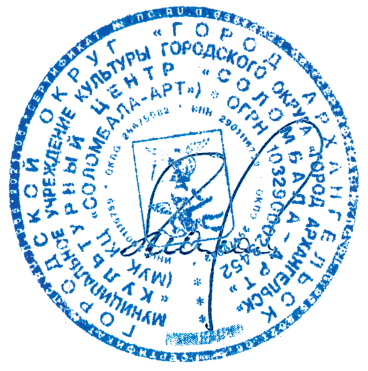                                                                                                                                      УТВЕРЖДАЮ:                                                                                                                                  Директор МУК КЦ «Соломбала-Арт»                                                                                                                                                                                                                                                                                                                    __________________М. В. Малахова                                                                                                            «  15  »        апреля       2023 г.План работы МУК «Культурный центр «Соломбала-Арт»на май 2023 года№Наименование мероприятияДата проведенияВремя проведенияВремя проведенияВремя проведенияМесто проведенияМесто проведенияОтветственныйКУЛЬТУРНО-ДОСУГОВЫЕ МЕРОПРИЯТИЯКУЛЬТУРНО-ДОСУГОВЫЕ МЕРОПРИЯТИЯКУЛЬТУРНО-ДОСУГОВЫЕ МЕРОПРИЯТИЯКУЛЬТУРНО-ДОСУГОВЫЕ МЕРОПРИЯТИЯКУЛЬТУРНО-ДОСУГОВЫЕ МЕРОПРИЯТИЯКУЛЬТУРНО-ДОСУГОВЫЕ МЕРОПРИЯТИЯКУЛЬТУРНО-ДОСУГОВЫЕ МЕРОПРИЯТИЯКУЛЬТУРНО-ДОСУГОВЫЕ МЕРОПРИЯТИЯКУЛЬТУРНО-ДОСУГОВЫЕ МЕРОПРИЯТИЯ«Танцевальная маевка» - праздничный вечер отдыха1 мая18:0018:0018:00МУК КЦ «Соломбала-Арт», танцевальное фойеМУК КЦ «Соломбала-Арт», танцевальное фойеН. А. Усова«Концерт у дома ветерана» - выездная концертная программа2 мая12:0012:0012:00Ул. Красных партизан, д. 15Ул. Красных партизан, д. 15А. К. Галушин«Концерт у дома ветерана» - выездная концертная программа3 мая12:0012:0012:00Ул. Беломорской Флотилии, д. 8Ул. Беломорской Флотилии, д. 8А. К. Галушин«Концерт у дома ветерана» - выездная концертная программа3 мая15:0015:0015:00Ул. Маяковского, д. 17Ул. Маяковского, д. 17А. К. Галушин«Концерт у дома ветерана» - выездная концертная программа3 мая17:0017:0017:00Ул. Краснофлотская, д. 5Ул. Краснофлотская, д. 5А. К. Галушин Концертная программа для ветеранов Соломбальского территориального округа, посвященная празднованию 78-ой годовщины Победы в Великой Отечественной войне4 мая12:0012:0012:00МУК КЦ «Соломбала-Арт», танцевальное фойеМУК КЦ «Соломбала-Арт», танцевальное фойеН. А. Усова«Спасти кота» - тренинг для школьников5 мая10:0010:0010:00Мууниципальное бюджетное общеобразовательное учреждение городского округа  «Город Архангельск» «Средняя школа № 11»,пр. Советских Космонавтов, д. 153Мууниципальное бюджетное общеобразовательное учреждение городского округа  «Город Архангельск» «Средняя школа № 11»,пр. Советских Космонавтов, д. 153А. А. Шестакова«Май.  Весна. Победа» - концертная программа в поселке Лесозавода № 215 мая15:0015:0015:00Пересечение ул. Баумана и ул. МаймаксанскойПересечение ул. Баумана и ул. МаймаксанскойН. А. УсоваГенеральная репетицияVIII народногофестиваля «Архангельскпоет о Победе»5 мая18:0018:0018:00МУК КЦ «Соломбала-Арт», большой залМУК КЦ «Соломбала-Арт», большой залЛ. А. Крылова «Архангельск поет о Победе» - гала - концерт участников VIII народного фестиваля6 мая14:0014:0014:00МУК КЦ «Соломбала-Арт», большой залМУК КЦ «Соломбала-Арт», большой залЛ. А. Крылова «Время чудес» - игровая программа в рамках проекта «Гуляем со Снеговиком»6 мая14:0014:0014:00Парковая территория«Белый сквер»Парковая территория«Белый сквер»Т. А. Леонтьева «Нам нужна одна Победа» -  концерт Заслуженной артистки РФ Аллы Сумароковой7 мая15:0015:0015:00МУК КЦ «Соломбала-Арт», большой залМУК КЦ «Соломбала-Арт», большой залМ. Ю. Колодина «Майский вальс» - праздничный вечер отдыха с участием городского духового оркестра им. В. Н. Васильева7 мая18:0018:0018:00МУК КЦ «Соломбала-Арт», танцевальное фойеМУК КЦ «Соломбала-Арт», танцевальное фойеН. А. Усова«Над миром вновь ликует светлый май» - народное гуляние, посвященное празднованию 78-ой годовщины Победы в Великой Отечественной войне8 мая12:0012:0012:00Парковая территория«Белый сквер»Парковая территория«Белый сквер»Е. В. Мешалкина«И помнит мир спасенный» - церемония возложения цветов к памятнику войнам-судоремонтникам9 мая09:0009:0009:00Территория у памятникавоинам-судоремонтникам,пр. Никольский, 22Территория у памятникавоинам-судоремонтникам,пр. Никольский, 22Н. А. УсоваВыступление концертной бригады муниципального учреждения культуры городского округа «Город Архангельск» «Культурный центр «Соломбала-Арт» 9 мая13:0013:0013:00Территория  «Пур-Наволок Отеля»Территория  «Пур-Наволок Отеля»Л. А. Крылова«Спасти кота» - тренинг для школьников12 мая12:1512:1512:15МУК КЦ «Соломбала-Арт», Гостевая СнеговикаМУК КЦ «Соломбала-Арт», Гостевая СнеговикаА. А. Шестакова«Эстафета семейногоуспеха» -чествование лучшихсемей Архангельска(участников городского конкурса «Эстафета семейного успеха»,областного конкурса «Лучшая семья Архангельской области»и семей, отмеченныхспециальным дипломом«Признательность»)12 мая18:3018:3018:30МУК КЦ «Соломбала-Арт»,большой залМУК КЦ «Соломбала-Арт»,большой залЕ. В. Мешалкина «Скоро лето!» - игровая программа в рамках проекта «Гуляем со Снеговиком»13 мая14:0014:0014:00Парковая территория«Белый сквер»Парковая территория«Белый сквер»К. В. Золотова«Чудесный мир красок»- отчетная выставка изостудии «Художник»15-31 маяМУК КЦ «Соломбала-Арт»,мастерскаяМУК КЦ «Соломбала-Арт»,мастерскаяН. М. Максимова«Практика работы в социальных сетях» - семинар для специалистов учреждений культуры города Архангельска16 мая11:0011:0011:00МУК КЦ «Соломбала-Арт», Гостевая СнеговикаМУК КЦ «Соломбала-Арт», Гостевая СнеговикаА. А. ШестаковаОтчетный концерт муниципального бюджетного учреждения дополнительного образования городского округа «Город Архангельск» «Соломбальский Дом детского творчества»18 мая18:0018:0018:00МУК КЦ «Соломбала-Арт»,большой залМУК КЦ «Соломбала-Арт»,большой залА. В. Романова«Дом, где согреваются сердца» - отчетный концерт хореографического коллектива «Элегия»20 мая16:0016:0016:00МУК КЦ «Соломбала-Арт»,большой залМУК КЦ «Соломбала-Арт»,большой залЕ. В. ЗуеваОтчетный концерт хореографической студии «Карамель»21 мая11:0011:0011:00МУК КЦ «Соломбала-Арт»,большой залМУК КЦ «Соломбала-Арт»,большой залМ. Ю. Колодина«Детство – это я и ты» -отчетный концерт вокальной студии «Импровизация»21 мая15:0015:0015:00МУК КЦ «Соломбала-Арт»,большой залМУК КЦ «Соломбала-Арт»,большой залЕ. В. Зуева«В мире танца!» - отчетный концерт танцевального объединения «Dragon Glass»21 мая18:0018:0018:00МУК КЦ «Соломбала-Арт»,большой залМУК КЦ «Соломбала-Арт»,большой залЕ. В. Зуева«Сокровенного слова сияние» - литературно-музыкальная гостиная ко Дню славянской письменности и культуры23 мая18:0018:0018:00МУК КЦ «Соломбала-Арт», Гостевая СнеговикаМУК КЦ «Соломбала-Арт», Гостевая СнеговикаН. А. Усова«Верь своей мечте» - отчетный концерт танцевальной студии «Мечта»23 мая18:3018:3018:30МУК КЦ «Соломбала-Арт»,большой залМУК КЦ «Соломбала-Арт»,большой залЕ. В. Зуева«Добивайся, твори, удивляй!» - отчётный концерт танцевально- спортивного клуба «Грация»27 мая18:0018:0018:00МУК КЦ «Соломбала-Арт»,большой залМУК КЦ «Соломбала-Арт»,большой залЕ. В. ЗуеваОтчетный концертстудии танца итворчества «INFINITY»28 мая14:0014:0014:00МУК КЦ «Соломбала-Арт»,большой залМУК КЦ «Соломбала-Арт»,большой залА. В. Романова«Для тех, кто не считает годы» - вечер отдыха28 мая18:0018:0018:00МУК КЦ «Соломбала-Арт», танцевальное фойеМУК КЦ «Соломбала-Арт», танцевальное фойеН. А. УсоваОтчетный концертшколы танцев «M ́art»30 мая19:0019:0019:00МУК КЦ «Соломбала-Арт»,большой залМУК КЦ «Соломбала-Арт»,большой залМ. Ю. КолодинаИНТЕРАКТИВНЫЕ ПРОГРАММЫ ПО КОЛЛЕКТИВНЫМ ЗАЯВКАМИНТЕРАКТИВНЫЕ ПРОГРАММЫ ПО КОЛЛЕКТИВНЫМ ЗАЯВКАМИНТЕРАКТИВНЫЕ ПРОГРАММЫ ПО КОЛЛЕКТИВНЫМ ЗАЯВКАМИНТЕРАКТИВНЫЕ ПРОГРАММЫ ПО КОЛЛЕКТИВНЫМ ЗАЯВКАМИНТЕРАКТИВНЫЕ ПРОГРАММЫ ПО КОЛЛЕКТИВНЫМ ЗАЯВКАМИНТЕРАКТИВНЫЕ ПРОГРАММЫ ПО КОЛЛЕКТИВНЫМ ЗАЯВКАМИНТЕРАКТИВНЫЕ ПРОГРАММЫ ПО КОЛЛЕКТИВНЫМ ЗАЯВКАМИНТЕРАКТИВНЫЕ ПРОГРАММЫ ПО КОЛЛЕКТИВНЫМ ЗАЯВКАМИНТЕРАКТИВНЫЕ ПРОГРАММЫ ПО КОЛЛЕКТИВНЫМ ЗАЯВКАМ1.«Без Wi-Fi» - интеллектуальный поединок в течение месяцав течение месяцав течение месяцав течение месяцав течение месяцаМУК КЦ «Соломбала-Арт»В. А. Комарова2.«Обзорная экскурсия в «Волшебный Дом Снеговика»в течение месяцав течение месяцав течение месяцав течение месяцав течение месяцаМУК КЦ «Соломбала-Арт»,«Волшебный Дом Снеговика»В. А. Комарова3.«Георгиевская лента - сила символа» - познавательный мастер-класс в «Волшебном Доме Снеговика»29 апреля – 6 мая29 апреля – 6 мая29 апреля – 6 мая29 апреля – 6 мая29 апреля – 6 маяМУК КЦ «Соломбала-Арт»,«Волшебный Дом Снеговика»Т. А. Леонтьева,В. А. Комарова4.«Тайна Школы магии» - выпускные для выпускников детских садов и школв течение месяцав течение месяцав течение месяцав течение месяцав течение месяцаМУК КЦ «Соломбала-Арт»,«Волшебный Дом Снеговика»В. А. Комарова5. «Мы – команда!» - интерактивный тренинг в течение месяцав течение месяцав течение месяцав течение месяцав течение месяцаМУК КЦ «Соломбала-Арт»,«Волшебный Дом Снеговика»К. В. Золотова,В. А. Комарова6.Интерактивная программа для организованных групп в селе Ломоносовов течение месяцав течение месяцав течение месяцав течение месяцав течение месяцаХолмогорский район, с. ЛомоносовоА. В. Романова7.«Путешествие в парк Голубино» - интерактивная программа для организованных группв течение месяцав течение месяцав течение месяцав течение месяцав течение месяцаПинежский район,культурно-ландшафтный парк «Голубино»М. Ю. Колодина8.«Не учи ученого» - интеллектуальная играв течение месяцав течение месяцав течение месяцав течение месяцав течение месяцаМУК КЦ «Соломбала-Арт»Т. А. Леонтьева9.«Сам себе сыровар» - познавательная программав течение месяцав течение месяцав течение месяцав течение месяцав течение месяцаПриморский район, д. ЛевковкаА. В. Романова10.«Городские легенды Архангельска» - познавательная программав течение месяцав течение месяцав течение месяцав течение месяцав течение месяцаг. АрхангельскМ. Ю. Колодина11.«Едем в город корабелов!» - познавательная программав течение месяцав течение месяцав течение месяцав течение месяцав течение месяцаг. СеверодвинскМ. Ю. Колодина12.«Соломбальские истории: прошлое в настоящем» - интерактивная программав течение месяцав течение месяцав течение месяцав течение месяцав течение месяцаг. Архангельск, Соломбальский территориальный округМ. Ю. КолодинаВЫХОДНЫЕ ДЛЯ МАЛЕНЬКИХ ДРУЗЕЙ СНЕГОВИКАВЫХОДНЫЕ ДЛЯ МАЛЕНЬКИХ ДРУЗЕЙ СНЕГОВИКАВЫХОДНЫЕ ДЛЯ МАЛЕНЬКИХ ДРУЗЕЙ СНЕГОВИКАВЫХОДНЫЕ ДЛЯ МАЛЕНЬКИХ ДРУЗЕЙ СНЕГОВИКАВЫХОДНЫЕ ДЛЯ МАЛЕНЬКИХ ДРУЗЕЙ СНЕГОВИКАВЫХОДНЫЕ ДЛЯ МАЛЕНЬКИХ ДРУЗЕЙ СНЕГОВИКАВЫХОДНЫЕ ДЛЯ МАЛЕНЬКИХ ДРУЗЕЙ СНЕГОВИКАВЫХОДНЫЕ ДЛЯ МАЛЕНЬКИХ ДРУЗЕЙ СНЕГОВИКАВЫХОДНЫЕ ДЛЯ МАЛЕНЬКИХ ДРУЗЕЙ СНЕГОВИКА1. «Сказка о потерянном времени» - интерактивный спектакль в рамках проекта «Семейная гостиная»6 мая6 мая11:0011:0011:00МУК КЦ «Соломбала-Арт»,  Гостевая СнеговикаТ. А. Леонтьева2.« Цветик-Семицветик» – интерактивный спектакль в рамках проекта «Семейная гостиная», посвященный Международному дню семьи13 мая13 мая11:0011:0011:00МУК КЦ «Соломбала-Арт»,  Гостевая СнеговикаК. В. ЗолотоваХОЗЯЙСТВЕННАЯ ДЕЯТЕЛЬНОСТЬХОЗЯЙСТВЕННАЯ ДЕЯТЕЛЬНОСТЬХОЗЯЙСТВЕННАЯ ДЕЯТЕЛЬНОСТЬХОЗЯЙСТВЕННАЯ ДЕЯТЕЛЬНОСТЬХОЗЯЙСТВЕННАЯ ДЕЯТЕЛЬНОСТЬХОЗЯЙСТВЕННАЯ ДЕЯТЕЛЬНОСТЬХОЗЯЙСТВЕННАЯ ДЕЯТЕЛЬНОСТЬХОЗЯЙСТВЕННАЯ ДЕЯТЕЛЬНОСТЬХОЗЯЙСТВЕННАЯ ДЕЯТЕЛЬНОСТЬ1.Очистка от мусора прилегающей к зданию территорииежедневноежедневноежедневно---Т. Л. Харкевич2.Осуществление закупок для текущих нужд учрежденияв течение месяцав течение месяцав течение месяца---Т. Л. Харкевич,Т. Ф. Викторова3.Размещение информации в реестре контрактов о заключенных договорах в установленные законом срокив установленные законом срокив установленные законом сроки---Т. Л. Харкевич4.Размещение информации в реестре контрактов об исполненных договорах в установленные законом срокив установленные законом срокив установленные законом сроки---Т. Л. Харкевич5. Внесение изменений в план-график закупок товаров, работ, услугпо мере  необходимостипо мере  необходимостипо мере  необходимости---Т. Л. ХаркевичМЕРОПРИЯТИЯ ПО ОХРАНЕ ТРУДА, ПОЖАРНОЙ БЕЗОПАСНОСТИ и ГОЧСМЕРОПРИЯТИЯ ПО ОХРАНЕ ТРУДА, ПОЖАРНОЙ БЕЗОПАСНОСТИ и ГОЧСМЕРОПРИЯТИЯ ПО ОХРАНЕ ТРУДА, ПОЖАРНОЙ БЕЗОПАСНОСТИ и ГОЧСМЕРОПРИЯТИЯ ПО ОХРАНЕ ТРУДА, ПОЖАРНОЙ БЕЗОПАСНОСТИ и ГОЧСМЕРОПРИЯТИЯ ПО ОХРАНЕ ТРУДА, ПОЖАРНОЙ БЕЗОПАСНОСТИ и ГОЧСМЕРОПРИЯТИЯ ПО ОХРАНЕ ТРУДА, ПОЖАРНОЙ БЕЗОПАСНОСТИ и ГОЧСМЕРОПРИЯТИЯ ПО ОХРАНЕ ТРУДА, ПОЖАРНОЙ БЕЗОПАСНОСТИ и ГОЧСМЕРОПРИЯТИЯ ПО ОХРАНЕ ТРУДА, ПОЖАРНОЙ БЕЗОПАСНОСТИ и ГОЧСМЕРОПРИЯТИЯ ПО ОХРАНЕ ТРУДА, ПОЖАРНОЙ БЕЗОПАСНОСТИ и ГОЧС1.Проведение вводных инструктажей по охране трудапри приеме на работупри приеме на работупри приеме на работупн, ср, пт 17:00-18:00пн, ср, пт 17:00-18:00МУК КЦ «Соломбала-Арт»,кабинет зам. директора по АХДА. Г. Злобин2.Проведение вводных инструктажей по пожарной безопасностипри приеме на работупри приеме на работупри приеме на работуежедневно с 09:00-18:00ежедневно с 09:00-18:00МУК КЦ «Соломбала-Арт»,кабинет зам. директорапо АХДТ. Л. Харкевич3.Проведение первичного инструктажа по охране труда на рабочем местепри приеме на работупри приеме на работупри приеме на работуежедневно 10:00-18:00ежедневно 10:00-18:00МУК КЦ «Соломбала-Арт»,кабинет зам. директора по АХДА. Г. Злобин4.Проведение вводных инструктажей по ГОиЧСпри приеме на работупри приеме на работупри приеме на работу---А. Г. ЗлобинОРГАНИЗАЦИОННО-УПРАВЛЕНЧЕСКАЯ ДЕЯТЕЛЬНОСТЬОРГАНИЗАЦИОННО-УПРАВЛЕНЧЕСКАЯ ДЕЯТЕЛЬНОСТЬОРГАНИЗАЦИОННО-УПРАВЛЕНЧЕСКАЯ ДЕЯТЕЛЬНОСТЬОРГАНИЗАЦИОННО-УПРАВЛЕНЧЕСКАЯ ДЕЯТЕЛЬНОСТЬОРГАНИЗАЦИОННО-УПРАВЛЕНЧЕСКАЯ ДЕЯТЕЛЬНОСТЬОРГАНИЗАЦИОННО-УПРАВЛЕНЧЕСКАЯ ДЕЯТЕЛЬНОСТЬОРГАНИЗАЦИОННО-УПРАВЛЕНЧЕСКАЯ ДЕЯТЕЛЬНОСТЬОРГАНИЗАЦИОННО-УПРАВЛЕНЧЕСКАЯ ДЕЯТЕЛЬНОСТЬОРГАНИЗАЦИОННО-УПРАВЛЕНЧЕСКАЯ ДЕЯТЕЛЬНОСТЬ1.Планерка по текущим вопросам с заместителями директора, начальником отдела по организационно-кадровой работе, специалистом по кадрам, заведующей хозяйством каждый вторниккаждый вторниккаждый вторник10:0010:00МУК КЦ «Соломбала-Арт», кабинет директора учрежденияМ. В. Малахова 2.Планерка по текущим вопросам с работниками творческого отделакаждая средакаждая средакаждая среда10:0010:00МУК КЦ «Соломбала-Арт»,кабинет директора учрежденияМ. В. Малахова 3.Планерка по текущим вопросам с работниками хозяйственной службыкаждый вторниккаждый вторниккаждый вторник16:0016:00МУК КЦ «Соломбала-Арт», кабинет директора учрежденияМ. В. Малахова4.Подготовка к культурно-досуговым мероприятиям в соответствии с планом работы на май (составление планов подготовки, определение круга ответственных лиц, распределение обязанностей)в соответствие со сроками, утвержденными регламентом о документообороте в творческом отделе в соответствие со сроками, утвержденными регламентом о документообороте в творческом отделе в соответствие со сроками, утвержденными регламентом о документообороте в творческом отделе ---менеджеры по КМД,режиссер,администратор,художник,зам. директора по АХД5.Планерка по подготовке к культурно-досуговым мероприятиям с творческими работниками и техническими службамикаждая среда каждая среда каждая среда 14:0014:00МУК КЦ «Соломбала-Арт», кабинет заместителя директора по организационной и творческой деятельностиЛ. В. Ковлишенко6.Составление индивидуальных планов по организации и проведению культурно-массовых мероприятий на июнь 2023 годадо 13 маядо 13 маядо 13 мая---менеджеры по КМД,режиссер,администраторы,костюмер,тех. службы7.Рекламная кампания:- разработка макетов афиш, флаеров, приглашений, растяжек, баннеров и прочей рекламной продукции мероприятий согласно плану мероприятий;- подготовка, изготовление и размещение информационнойпечатной продукции о мероприятиях в соответствии с планом работы учреждения;- размещение пресс-релизов в социальных сетях, на информационных сайтах;- работа по распространениюинформации о мероприятиях в мае – июне 2023 г.:- актуализация и размещениеинформационного и визуального контента на официальном сайтеучреждения и в социальных сетяхв соответствие со сроками, утвержденными регламентом о документообороте в творческом отделев соответствие со сроками, утвержденными регламентом о документообороте в творческом отделев соответствие со сроками, утвержденными регламентом о документообороте в творческом отделе--МУК КЦ «Соломбала-Арт», творческий отделЛ. В. Ковлишенко,менеджеры КМД8.Подготовка отчетов по культурно-досуговой деятельности:информационно-аналитические отчеты по проведенным окружным, городским мероприятиям;подготовка и сдача отчетов РАО и ВОИС;фотоотчёты мероприятияв соответствие со сроками, утвержденными регламентом о документооборотев творческом отделев соответствие со сроками, утвержденными регламентом о документооборотев творческом отделев соответствие со сроками, утвержденными регламентом о документооборотев творческом отделе---зам. директора по ОТД, зам. директора по АХД, менеджеры по КМД,администраторМЕРОПРИЯТИЯ ПО КОНТРОЛЮМЕРОПРИЯТИЯ ПО КОНТРОЛЮМЕРОПРИЯТИЯ ПО КОНТРОЛЮМЕРОПРИЯТИЯ ПО КОНТРОЛЮМЕРОПРИЯТИЯ ПО КОНТРОЛЮМЕРОПРИЯТИЯ ПО КОНТРОЛЮМЕРОПРИЯТИЯ ПО КОНТРОЛЮМЕРОПРИЯТИЯ ПО КОНТРОЛЮМЕРОПРИЯТИЯ ПО КОНТРОЛЮ1.Контроль за исправным состоянием и безопасной эксплуатацией тепловых установок, бесперебойной работой электрохозяйства, соблюдением правил пожарной безопасностиежедневноежедневноежедневно--МУК КЦ «Соломбала-Арт»Т. Л. Харкевич2.Контроль за своевременной уборкой территориив течение месяцав течение месяцав течение месяца--МУК КЦ «Соломбала-Арт»Т. Л. Харкевич,Т. Ф. Викторова3.Контроль за своевременной уборкой помещений во время проведения мероприятийв течение месяцав течение месяцав течение месяца--МУК КЦ «Соломбала-Арт»Т. Ф. Викторова4.Проверка журналов учета рабочеговремени КФ10 мая10 мая10 мая--МУК КЦ «Соломбала-Арт»Е. В. Зуева5.Проверка табеля учетапосещаемости клубныхформирований, действующих на платной основе31 мая31 мая31 мая--МУК КЦ «Соломбала-Арт»Е. В. Зуева